T= Traditional	H = Hybrid	W = WebGraduation RequirementsTo be awarded an Associate degree at Joliet Junior College, each student must meet the following requirements:1. Satisfy all admission requirements.2. Complete the courses required to earn the given degree. If the student is a transfer student with coursework taken elsewhere, he/she must complete a minimum 15 credit hours applicable to the degree at JJC. Proficiency test, CLEP and Advanced Placement does not meet this requirement.3. Earn a cumulative grade-point-average of at least 2.0.4. Discharge all financial obligations to the College; have no restrictions.5. File an application for graduation. (An application should be filed at the time of registration for the student’s anticipated last semester.)6. Have all official transcripts from other colleges/universities on file in the Graduation Office by the graduation filing date for evaluation of credit. A delay in the process may result in a later graduation date.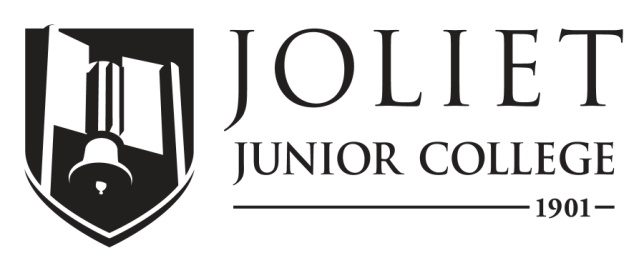 2020-2021 Completion GuideConstruction Management, A.A.S., TE317ICCB Approved Total Program Hours:  68Date: September 1, 2019The following schedule is based on full-time enrollment.  Students planning to transfer to a senior institution should check with that institution for specific transfer requirements.Program PrerequisitesFirst SemesterFirst SemesterFirst SemesterFirst SemesterFirst SemesterFirst SemesterFirst SemesterCourseTitleCredit HoursMode of DeliveryPrerequisitesTerms offeredNotesCM 100Intro to Construction Management2T, HFL/SPAEC 102Construction Materials and Testing3T,HFL/SPAEC 106Blueprint Reading for Construction & Architecture3TFL/SP/SUCIS 126Microsoft Office3ALLALLMATH 119ORMATH 139ORMATH 153Mathematics for Technical StudentsPre-Calculus II: Trigonometry Finite Mathematics544TT, OTAppropriate placement score or minimum grade "C" in MATH 095 and MATH 098 or equivalent. Appropriate placement score or minimum grade "C" in MATH 138 or equivalent.  Appropriate placement score or minimum grade "C" in MATH 131 or equivalent.VariesMATH 119ORMATH 139ORMATH 153OPS 111OSHA 10 Hour Construction Safety1TFLTotal Semester Hours16-17Second SemesterSecond SemesterSecond SemesterSecond SemesterSecond SemesterSecond SemesterSecond SemesterCourseTitleCredit HoursMode of DeliveryPrerequisitesTerms offeredNotesENG 101Rhetoric3ALLPlacement testing into ENG 101 or minimum grade "C" in one of the following: ENG 021 and ENG 099; ENG.022 and ENG 099; or the EAP course sequence ENG 079 and ENG 089; or ENG 096.ALLAEC 104Methods of Building Construction3T, HFL/SPAEC 208Building and Environmental Codes3TSPECON 103Principles of Economics I (Macroeconomics)3ALLALLCM 225MEP Systems in Construction3TAEC 106 or ARCH 110SPMGMT 101Principles of Management3ALLALLTotal Semester Hours18Third SemesterThird SemesterThird SemesterThird SemesterThird SemesterThird SemesterThird SemesterCourseTitleCredit HoursMode of DeliveryPrerequisitesTerms offeredNotesAEC 207Structural Planning and Analysis3TMATH 119 or MATH 138FLCM 200Graphical Communication for Construction Management 3TAEC 106 or consent of departmentFLAEC 125Construction Layout3TAEC 106FL/SPCM 210Construction Costing and Estimating3TAEC 106 and CIS 126. FLGEN. ED. REQ.Select from the following courses:  SPCH 101, PHYS 100, ENG 102, ENG 130 or PHYS 1013VariesVariesALLCM 230Construction Contracting and Specifications3T, OAEC 106FL/SUTotal Semester Hours18Fourth SemesterFourth SemesterFourth SemesterFourth SemesterFourth SemesterFourth SemesterFourth SemesterCourseTitleCredit HoursMode of DeliveryPrerequisitesTerms offeredNotesCORE ELECTIVESAny AEC, ARCH, CM, OPS or CADD Course6VariesVariesCM 190Construction Law3TSPCM 215Construction Planning and Scheduling3TAEC 106 and CIS 124 or CIS 126SPAEC 291Construction Career Development1TCompletion of or concurrent enrollment in six (6) credits in AEC courses or consent of department.SPCM 260Project Management3TCM 215 and CM 230 and ENG 101 or consent of department.SPTotal Semester Hours16For more information:Department ChairpersonProgram CoordinatorProgram AdvisorFor more information:Name: Jeff BradfordName: Laura CotnerName: Maria RafacFor more information:E-mail: jbradford@jjc.eduE-mail: lcotner@jjc.eduE-mail: mrafac@jjc.eduFor more information:Phone: 815.280.2403Phone: 815-280-2467Phone: 815-280-2546